2020 모의유럽연합 대회 참가자 모집 안내문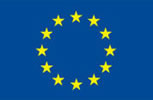 주한 유럽연합(EU) 대표부는 오는 10월 30일 고려대학교, 연세대학교, 한국외국어대학교의 장 모네 EU센터와 공동 주최하는 모의유럽연합 대회에 참가할 재능있는 대학(원)생을 모집합니다. 모의유럽연합은 전국 대학(원)생들이 유럽연합의 주요 의제에 대해 토론을 펼치는 대회입니다. 2020년 모의유럽연합의 주제는 기후변화이며, 유럽연합 이사회(Council of the EU) 방식으로 진행됩니다. 모집 분야 / 인원유럽연합 집행위원회 대표 2명유럽연합 이사회 사무국 대표 2명유럽연합 회원국 환경 및 기후변화 관련 장관 27명기자단 10명제출 서류 자기 소개서 (영문)자기 소개 동영상 (영어; 2분 분량) 동영상의 필수 내용 : 신청 이유 및 동기, 자격과 기술접수 방법CV 및 자기 소개 영상을 모의유럽연합 공식 페이스북의 구글폼 (https://bit.ly/MEU2020)으로 제출선발 기준지원 동기 및 영어 의사소통 능력관련 대회 참가 경력 * 남녀 모두에게 균등한 기회를 제공하기 위해 성비 고려해 선발 예정신청 마감일 2020년 9월 16일 (수)*9월 21일(월) 최종 선발 학생 개별 통보 예정MEU2020 선발 학생 대상 안내모의유럽연합 대회 전 10시간 온라인 교육 프로그램을 이수해야 합니다.MEU 준비에 필요한 배경 정보 제공유럽연합 및, 환경과 기후변화에 대한 EU의 접근방식 소개모의유럽연합 진행을 위한 유럽연합 이사회의 역할 및 실제 회의 진행 절차 교육무료/ 영어로 진행/ 한국어 MEU 가이드 제공수상자 혜택 우수 학생 3명에게 벨기에 브뤼셀 소재 대학의 2주 연수 기회 제공 (항공, 숙박, 참가비 제공)모든 참가자에게 주한 유럽연합 대사 명의의 참가 수료증 수여문의 및 연락처 Giulia.Tercovich@vub.be / 제목에 ‘MEU 2020’ 기재모의유럽연합 대회가 대학(원)생 여러분에게 유럽연합 및 유럽연합의 구조와 의사결정 절차 그리고 기후변화 대응을 위한 유럽연합의 다양한 이니셔티브에 대해 배우고, 협상, 대중 연설 및 갈등 해결 능력을 향상시킬 수 있는 기회가 되기 바랍니다. 또한 대학(원)생 여러분이 모의유럽연합을 통해 한국의 환경문제 해결에 있어 영감을 받고, 여러분이 한국과 유럽연합의 전략적 파트너십 강화에 기여하기를 희망합니다. 모의유럽연합 www.facebook/MEUinKorea